Campus: GuarulhosCampus: GuarulhosCampus: GuarulhosCurso (s): FilosofiaCurso (s): FilosofiaCurso (s): FilosofiaUnidade Curricular (UC): Temas Contemporâneos de Filosofia IIUnidade Curricular (UC): Temas Contemporâneos de Filosofia IIUnidade Curricular (UC): Temas Contemporâneos de Filosofia IIUnidade Curricular (UC): Contemporary Themes of Philosophy IIUnidade Curricular (UC): Contemporary Themes of Philosophy IIUnidade Curricular (UC): Contemporary Themes of Philosophy IIUnidade Curricular (UC): Temas Contemporáneos de la Filosofia IIUnidade Curricular (UC): Temas Contemporáneos de la Filosofia IIUnidade Curricular (UC): Temas Contemporáneos de la Filosofia IICódigo da UC: Código da UC: Código da UC: Docente Responsável/Departamento:  Edson Teles / FilosofiaDocente Responsável/Departamento:  Edson Teles / FilosofiaContato (e-mail) (opcional): 
edson.teles@unifesp.br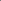 Docente(s) Colaborador(es)/Departamento(s): Docente(s) Colaborador(es)/Departamento(s): Contato (e-mail) (opcional): Ano letivo: 2022Termo: 2º.Turno: Vespertino / NoturnoNome do Grupo/Módulo/Eixo da UC (se houver): Idioma em que a UC será oferecida: ( X ) Português(  ) English(  ) Español(  ) Français(  ) Libras(  ) Outros:UC:( X ) Fixa(  ) Eletiva(  ) OptativaOferecida como:( X ) Disciplina
(  ) Módulo
(  ) Estágio (  ) Outro Oferta da UC: (  ) Semestral ( X ) AnualAmbiente Virtual de Aprendizagem: (  ) Moodle
(  ) Classroom(  ) Outro ( X ) Não se aplica Ambiente Virtual de Aprendizagem: (  ) Moodle
(  ) Classroom(  ) Outro ( X ) Não se aplica Ambiente Virtual de Aprendizagem: (  ) Moodle
(  ) Classroom(  ) Outro ( X ) Não se aplica Pré-Requisito (s) - Indicar Código e Nome da UC: não háPré-Requisito (s) - Indicar Código e Nome da UC: não háPré-Requisito (s) - Indicar Código e Nome da UC: não háCarga horária total (em horas): 90 horasCarga horária total (em horas): 90 horasCarga horária total (em horas): 90 horasCarga horária teórica (em horas): 73hCarga horária prática (em horas): 17hCarga horária de extensão (em horas): Se houver atividades de extensão, indicar código e nome do projeto ou programa vinculado na Pró-Reitoria de Extensão e Cultura (Proec): Se houver atividades de extensão, indicar código e nome do projeto ou programa vinculado na Pró-Reitoria de Extensão e Cultura (Proec): Se houver atividades de extensão, indicar código e nome do projeto ou programa vinculado na Pró-Reitoria de Extensão e Cultura (Proec): Ementa: Introdução à discussão de temas centrais e candentes da vida e da história do pensamento no século XX e XXI segundo uma abordagem interdisciplinar, por meio da qual a filosofia propõe suas questões e constitui seus problemas no seu entrelaçamento com as demais áreas do conhecimento, mas também histórica, na medida em que procurará instaurar elos desses temas contemporâneos com os temas clássicos da história da filosofia. Ementa: Introdução à discussão de temas centrais e candentes da vida e da história do pensamento no século XX e XXI segundo uma abordagem interdisciplinar, por meio da qual a filosofia propõe suas questões e constitui seus problemas no seu entrelaçamento com as demais áreas do conhecimento, mas também histórica, na medida em que procurará instaurar elos desses temas contemporâneos com os temas clássicos da história da filosofia. Ementa: Introdução à discussão de temas centrais e candentes da vida e da história do pensamento no século XX e XXI segundo uma abordagem interdisciplinar, por meio da qual a filosofia propõe suas questões e constitui seus problemas no seu entrelaçamento com as demais áreas do conhecimento, mas também histórica, na medida em que procurará instaurar elos desses temas contemporâneos com os temas clássicos da história da filosofia. Conteúdo programático: Resignificar conceitos clássicos da história da filosofia eurocêntrica: poder soberano, cidadania, representação, democracia;A experiência fundamental da nossa época: a guerra colonial;O vestígio noturno da democracia;O eu e o Outro: a produção do sujeito racial e a assimetria da relação;As sociedades da inimizade e a crítica do universalismo abstrato;A descolonização enquanto evento político;Um novo conceito de humanidade.Conteúdo programático: Resignificar conceitos clássicos da história da filosofia eurocêntrica: poder soberano, cidadania, representação, democracia;A experiência fundamental da nossa época: a guerra colonial;O vestígio noturno da democracia;O eu e o Outro: a produção do sujeito racial e a assimetria da relação;As sociedades da inimizade e a crítica do universalismo abstrato;A descolonização enquanto evento político;Um novo conceito de humanidade.Conteúdo programático: Resignificar conceitos clássicos da história da filosofia eurocêntrica: poder soberano, cidadania, representação, democracia;A experiência fundamental da nossa época: a guerra colonial;O vestígio noturno da democracia;O eu e o Outro: a produção do sujeito racial e a assimetria da relação;As sociedades da inimizade e a crítica do universalismo abstrato;A descolonização enquanto evento político;Um novo conceito de humanidade.Objetivos: Examinar as relações de poder em seus aspectos de dominação e resistência e no modo como atuam além das esferas da representação política tradicional. Investigar as variadas relações de poder, suas estratégias e táticas, funções e mecanismos, procurando identificar ações centradas na produção de sujeitos raciais. Utilizar os pensamentos de Achille Mbembe e Frantz Fanon.Gerais:Introduzir o aluno ao uso instrumental de conceitos para a compreensão do contemporâneo e, em especial, da realidade brasileira.Específicos:Indicar um percurso de investigação dos temas afins à filosofia política, conduzindo as discussões de uma origem eurocêntrica, mais conhecida na academia, em direção aos conhecimentos específicos e saberes locais das experimentações contemporâneas, com enfoque no pensamento africano e nas teorias da descolonização.Objetivos: Examinar as relações de poder em seus aspectos de dominação e resistência e no modo como atuam além das esferas da representação política tradicional. Investigar as variadas relações de poder, suas estratégias e táticas, funções e mecanismos, procurando identificar ações centradas na produção de sujeitos raciais. Utilizar os pensamentos de Achille Mbembe e Frantz Fanon.Gerais:Introduzir o aluno ao uso instrumental de conceitos para a compreensão do contemporâneo e, em especial, da realidade brasileira.Específicos:Indicar um percurso de investigação dos temas afins à filosofia política, conduzindo as discussões de uma origem eurocêntrica, mais conhecida na academia, em direção aos conhecimentos específicos e saberes locais das experimentações contemporâneas, com enfoque no pensamento africano e nas teorias da descolonização.Objetivos: Examinar as relações de poder em seus aspectos de dominação e resistência e no modo como atuam além das esferas da representação política tradicional. Investigar as variadas relações de poder, suas estratégias e táticas, funções e mecanismos, procurando identificar ações centradas na produção de sujeitos raciais. Utilizar os pensamentos de Achille Mbembe e Frantz Fanon.Gerais:Introduzir o aluno ao uso instrumental de conceitos para a compreensão do contemporâneo e, em especial, da realidade brasileira.Específicos:Indicar um percurso de investigação dos temas afins à filosofia política, conduzindo as discussões de uma origem eurocêntrica, mais conhecida na academia, em direção aos conhecimentos específicos e saberes locais das experimentações contemporâneas, com enfoque no pensamento africano e nas teorias da descolonização.Metodologia de ensino: Aulas expositivas, pesquisadores convidados, material áudio visual e debates. Avaliação: trabalho escrito orientado e auto avaliação.Bibliografia: Básica: MBEMBE, Achille. Políticas da inimizade. Tradução de Sebastião Nascimento. São Paulo: N-1, 2020.Complementar: AGAMBEN, Giorgio. Homo Sacer: o poder soberano e a vida nua I. Tradução de Henrique Burigo. Bel Horizonte: UFMG, 2002, pp. 125-194.ARENDT, Hannah. Origens do totalitarismo. Tradução de Roberto Raposo. São Paulo: Companhia das Letras, 1989, pp. 300-336.FANON, Frantz. Os condenados da terra. Trad. Enilce Albergaria Rocha e Lucy Magalhães. Juiz de Fora/MG: Ed. UFJF, 2005._____. Pele negra, máscaras brancas. Trad. Renato da Silveira. Salvador: EdUFBA, 2008.FOUCAULT, Michel. Em defesa da sociedade: curso no Collège de France (1975-1976). Tradução de Maria Ermantina Galvão. São Paulo: Martins Fontes, 1999, pp. 285-315.MBEMBE, Achille. Crítica da razão negra. Tradução de Sebastião Nascimento. São Paulo: N-1, 2018._____. Necropolítica. Biopoder, soberania, estado de exceção, política de morte. Tradução de Renata Santini. São Paulo: n-1, 2018._____. Brutalismo. Trad. Sebastião Nascimento. São Paulo: n-1, 2021.NASCIMENTO, Abdias. O genocídio do negro brasileiro. Processo de um racismo mascarado. São Paulo: Perspectiva, 2016.NASCIMENTO, Maria Beatriz. O conceito de quilombo e a resistência negra. In: Revista Afrodiáspora, 6-7, 1985, pp. 41-49.Cronograma (opcional): 